IIIIHIIIIIIIIIIIIIIII2021005328RÁMCOVÁ SMLOUVA O DÍLO
podle ust. § 2586 zákona č. 89/2012 Sb. občanského zákoníku, ve znění pozdějších
předpisů (dále jen „občanský zákoník“), uzavřená mezi
níže uvedenými smluvními stranami(dále jen „objednatel“)Zhotovitel se zavazuje, že pro objednatele provede dílo, spočívající v provádění:pravidelných revizích, kontrolách, údržbě a servisu vzduchotechnických a klimatizačních zařízení (včetně výměny filtrů) a protipožárních klapek v objektech objednatele,odstraňování závad těchto zařízení (v režimu „havarijních zásahů“ a „objednaných oprav“),a to způsobem a v rozsahu dle příloh č. 1 až 3 této smlouvy, které jsou její nedílnou součástí, a dle pokynů objednatele.Zhotovitel se zavazuje plnit svůj závazek podle:čl. 1 písm. a) této smlouvy vždy nejpozději do půlroku od předchozí kontroly v případě půlročního režimu nebo do roku od předchozí kontroly v případě ročního režimu. Nástup na provedení první revize, kontroly, údržby či servisu dle této smlouvy bude vždy konzultován s odpovědnou osobou objednatele.čl. 1 písm. b) této smlouvy do 7 dnů od doručení výzvy k provedení „objednané opravy“, a v případě „havarijního zásahu“ ve lhůtě vždy nejpozději do 12 hodin od doručení výzvy k provedení příslušného servisního zásahu, nebylo-li stranami ujednáno jinak. Výzva se doručuje zpravidla písemně a v případě „havarijního zásahu“ též telefonicky. V případě „havarijního zásahu“ musí být z výzvy zřejmé, že jde o havárii. Havárií se přitom rozumí závada, jejíž odstranění nesnese odkladu, přičemž platí, že o tom, zda jde o havárii či nikoliv, rozhoduje objednatel. Zhotovitel je povinen předložit objednateli ke schválení předpokládaný rozpočet za cenu opravy.Místem splnění závazku zhotovitele k provedení díla se rozumí pracoviště objednatele dle přílohy č. 3 k této smlouvě.Zhotovitel se zavazuje objednateli k provádění díla dle čl. 1 písm. b) této smlouvy, a to po dobu podle čl. 19 této smlouvy v rozsahu dle jednotlivých dílčích smluv o dílo. Jednotlivá dílčí smlouva o dílo se přitom považuje za uzavřenou doručením jednotlivé výzvy (objednávky) objednatele do rukou zhotovitele, a to ve znění, daném touto výzvou (objednávkou) a touto rámcovou smlouvou o dílo. Výzva objednatele musí vždy obsahovat údaj o specifikaci díla, místo plnění, datum a podpis objednatele. Výzvu (objednávku) lze podat písemnou nebo elektronickou formou.Zhotovitel se zavazuje postupovat při provádění díla podle čl. 1 této smlouvy s náležitou odbornou péčí, a dle příslušných právních předpisů, technických norem, a dle průběžných pokynů objednatele. Při provádění tohoto díla je pak zhotovitel povinen postupovat tak, aby nebyl narušen provoz zdravotnického zařízení objednatele, umístěného v místě plnění závazku zhotovitele podle této smlouvy.Závazek zhotovitele k provedení díla podle čl. 1 písm. a) této smlouvy se považuje za splněný v případě každé jednotlivé kontroly po dokončení všech úkonů spojených s touto kontrolou, předáním a převzetím díla formou písemného předávacího protokolu, podepsaného oběma smluvními stranami.Závazek zhotovitele k provedení díla podle čl. 1 písm. b) této smlouvy se považuje za splněný v případě každé jednotlivé opravy po dokončení všech prací, spojených s touto opravou, předáním a převzetím díla formou písemného předávacího protokolu, podepsaného oběma stranami. Objednatel přitom není povinen potvrdit zhotoviteli předávací protokol podle tohoto článku této smlouvy, zjistí-li se na předávaném díle vada.Pro případ prodlení se splněním svého závazku podle čl. 1 písm. a) této smlouvy ve lhůtě podle čl. 2 bod 1 písm. a) této smlouvy se zhotovitel zavazuje zaplatit objednateli smluvní pokutu ve výši 0,5 % z ceny díla podle čl. 7 této smlouvy za každý započatý den prodlení.Pro případ prodlení se splněním svého závazku podle čl. 1 písm. b) této smlouvy ve lhůtě podle čl. 2 bod 1 písm. b) této smlouvy se zhotovitel zavazuje zaplatit objednateli smluvní pokutu ve výši 1 000,-Kč za každý započatý den tohoto prodlení, pokud jde o „objednanou opravu“ a 1 000,-Kč za každou započatou hodinu tohoto prodlení, pokud jde o „havarijní zásah“. Zaplacením této smluvní pokuty není dotčen nárok objednatele na případnou náhradu škody v plné výši.Objednatel se zavazuje zaplatit zhotoviteli za dílo podle čl. 1 písm. a) této smlouvy cenu díla ve výši dle přílohy č. 1 za jednu provedenou kontrolu. Součástí této ceny jsou veškeré náklady zhotovitele, spojené s plněním závazku zhotovitele podle čl. 1 písm. a) této smlouvy v místě splnění závazku zhotovitele podle čl. 2 této smlouvy, včetně cestovních nákladů a daně z přidané hodnoty ve výši dle zákona.Objednatel se zavazuje zaplatit zhotoviteli za dílo podle čl. 1 písm. b) této smlouvy cenu díla ve výši součtu ceny práce, pořizovací ceny zapracovaných náhradních dílů a ceny za dopravu. Cena práce přitom činí součin hodinové sazby ve výši dle přílohy č. 1 a počtu hodin, odpracovaných na příslušném díle. Cenou za dopravu se rozumí paušální cena za 1 km rovněž dle přílohy č. 1 této smlouvy. Součástí této ceny jsou veškeré náklady zhotovitele, spojené s plněním závazku zhotovitele podle čl. 1 písm. b) této smlouvy v místě splnění závazku zhotovitele podle čl. 2 této smlouvy, a daň z přidané hodnoty ve výši dle zákona.Cena díla podle čl. 7 a čl. 8 této smlouvy je splatná vždy po splnění závazku zhotovitele k provedení díla ve lhůtě do 30 dnů od předložení jejího písemného vyúčtování (faktury/ daňového dokladu) objednateli. Faktura bude doručena elektronicky na email: ​........................................​...​................................... a musí obsahovat mimo jiné toto číslo veřejné zakázky: P21V00001829. Nebude-li faktura splňovat veškeré náležitosti daňového dokladu podle zákona a další náležitosti podle této smlouvy, je objednatel oprávněn vrátit takovou fakturu zhotoviteli k opravě, přičemž doba její splatnosti začne znovu celá běžet ode dne doručení opravené faktury objednateli. Součástí faktury/daňového dokladu budou jako přílohy veškeré servisní protokoly.Pro případ prodlení s úhradou ceny díla ve lhůtě podle čl. 8 této smlouvy se objednatel zavazuje zaplatit zhotoviteli úrok z prodlení v sazbě dle zákona.Zhotovitel odpovídá objednateli za to, že dílo podle čl. 1 této smlouvy bude odpovídat tuzemským právním předpisům, technickým, hygienickým a jiným normám, a že bude mít ty vlastnosti, které jsou u děl tohoto druhu obvyklé.Zhotovitel se zavazuje bezplatně odstraňovat vady, které se na dílo podle čl. 1 písm. b) této smlouvy vyskytnou v době do 6 měsíců ode dne splnění závazku podle čl. 5 této smlouvy.Zhotovitel se zavazuje rozhodovat o písemných reklamacích objednatelů v období po dokončení díla písemně ve lhůtě do 48 hodin od jejich doručení, a ve stejné lhůtě nastoupit k odstranění vad z oprávněných reklamací, nebude-li mezi oběma stranami v jednotlivém případě dohodnuto jinak.Nepřikročí-li zhotovitel k odstranění vady ve lhůtě podle čl. 12 této smlouvy nebo v něm z důvodů na své straně nepokračuje, a to ani po písemné výzvě objednatele, je objednatel oprávněn nechat provést toto odstranění třetí osobou na náklad zhotovitele.Není-li touto smlouvou ujednáno jinak, řídí se vzájemný právní vztah mezi zhotovitelem a objednatelem ust. § 2586 až 2622 občanského zákoníku.Tuto smlouvu lze změnit nebo zrušit pouze jinou písemnou dohodu obou smluvních stran.Tuto smlouvu lze také vypovědět písemnou výpovědí s tříměsíční výpovědní lhůtou, která počne běžet prvním dnem měsíce následujícího po doručení výpovědi druhé smluvní straně. Ze strany zhotovitele lze tuto smlouvu vypovědět pouze z důvodu prodlení objednatele se zaplacením ceny díla o víc než 3 měsíce.Zrušením nebo výpovědí této smlouvy nejsou nijak dotčeny jednotlivé již uzavřené dílčí smlouvy o dílo podle čl. 3 této smlouvy.Jednotlivou dílčí smlouvu o dílo podle čl. 3 této smlouvy lze změnit nebo zrušit pouze jinou písemnou dohodu obou smluvních stran. Od jednotlivé dílčí smlouvy o dílo lze také odstoupit z důvodu jejího podstatného porušení, zejména pro prodlení zhotovitele se splněním jeho závazku o víc, než 1 týden.Tato smlouva se uzavírá na základě návrhu na její uzavření ze strany objednatele. Předpokladem uzavření této smlouvy je její písemná forma a dohoda o celém jejím obsahu jak je obsažen v jejích článcích 1 až 21. Objednatel přitom předem vylučuje přijetí tohoto návrhu s dodatkem nebo odchylkou ve smyslu ust. § 1740 odst. 3 občanského zákoníku.Tato smlouva bude uveřejněna prostřednictvím registru smluv postupem dle zákona č. 340/2015 Sb., o zvláštních podmínkách účinnosti některých smluv, uveřejňování těchtosmluv a o registru smluv (zákon o registru smluv), v platném znění. Smluvní strany se dohodly, že uveřejnění v registru smluv (ISRS) včetně uvedení metadat provede objednatel.Tato smlouva nabývá účinnosti dnem jejího uveřejnění v registru smluv dle čl. 18 a uzavírá se na 3 roky.20.Zhotovitel uděluje objednateli svůj výslovný souhlas se zveřejněním podmínek této smlouvy v rozsahu a za podmínek vyplývajících z příslušných právních předpisů (zejména zákona č. 106/1999 Sb., o svobodném přístupu k informacím, v platném znění).21.Dáno ve dvou originálních písemných vyhotoveních, z nichž každá ze smluvních stran obdrží po jednom.^‘nická záchranná služba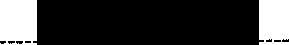 V Brně dne	KameXe'zís/td°eSocfěmo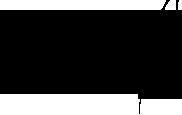 21ředitelkaobjednatelPříloha č. 1	CeníkPříloha č. 2	Soupis zařízeníPříloha č. 3 Místa plnění a kontaktní osobyPříloha č.2Místa plnění a kontaktní osobyJméno:Zdravotnická záchranná služba JihomoravskéhoSídlo:kraje, příspěvková organizaceKamenice 798/1 d, 625 00 BrnoJednající:Kontaktní osoba:MUDr. Hana Albrechtová, ředitelka ​.......​...........​..........IČO:DIČ:Zápis v OR:...​........​.........................................​.....​.......​......​...... 00346292CZ00346292Krajský soud v Brně sp. zn. Pr 1245Bankovní spojení (číslo účtu):MONETA Money Bank, a.s., č. ú..​..........................dJméno:Tomáš BergerSídlo: IČO:Jezeřany-Maršovice 289, 671 75 74784889Zápis v ŽR:Zapsaná v Živnostenském rejstříku vedeném v Městský úřad Moravský KrumlovBankovní spojení (číslo účtu):.............​.............................(dále jen „zhotovitel“)1.2.výjezdová základna (adresa)Kontaktní pracovníkTelefonEmailBrno-Bohunice, Kamenice 798/1 dBrno-Bohunice WS, Kamenice 798/1 dBrno-Ponava, Dělostřelecká 19Brno-Černovice, Těžební 1aBrno-dopravaIvančice, Široká 16Tišnov, Purkyňova 1884Pohořelice, Vídeňská 699Břeclav, U nemocnice 1Mikulov, Svobody 2Hustopeče, Brněnská 41Znojmo, Pražská 3872/59aHrušovany nad JevišovkouŠumná 141Blansko, nemocnice, K.H Máchy 17Boskovice, nemocnice, 0. Kubína 179Velké Opatovice, nám. Míru 538Hodonín, Bratří Čapků 3Kyjov, Strážovská 976Veselí nad Moravou, U Polikliniky 1289Vyškov, areál nemocnice, Purkyňova 36